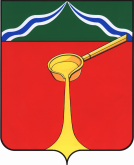 Калужская областьАдминистрация муниципального района«Город Людиново и Людиновский район»П О С Т А Н О В Л Е Н И Еот 26.02.2020.	                                                                                       № 225                                                                                                        	О внесении изменений в Постановлениеадминистрации муниципального района«Город Людиново и Людиновский район»от 22.02.2019 №230«Об утверждении муниципальной программы«Развитие культуры Людиновского района» В соответствии со статьями 7,43 Федерального  закона от 06 октября 2003 годы №131-ФЗ «Об общих принципах организации местного самоуправления в Российской Федерации», статьей 44 Устава муниципального района  «Город Людиново и Людиновский район» администрация муниципального района «Город Людиново и Людиновский район»ПОСТАНОВЛЯЕТ:1. Внести в Постановление администрации муниципального района «Город Людиново и Людиновский район» от 22.02.2019 г. № 230 «Об утверждении муниципальной программы «Развитие культуры Людиновского района» изменения, изложив приложение в новой редакции (прилагается).2. Контроль за выполнением настоящего Постановления возложить на заместителя Главы администрации муниципального района «Город Людиново и Людиновский район» О.В. Игнатову.3.  Настоящее постановление вступает в силу с момента его подписания.Глава администрации муниципального района                                                                              Д.М. АганичевПриложение к постановлениюот  26.02.2020  № 225Муниципальная программа муниципального района«Город Людиново и Людиновский район»«Развитие культуры Людиновского района».ПАСПОРТмуниципальной программы муниципального района«Город Людиново и Людиновский район»«Развитие культуры Людиновского района». Общая характеристика сферы реализации муниципальной программыВводная.Муниципальный район «Город Людиново и Людиновский район»  обладает  культурной средой, культурным и историческим наследием, имеющим значительный потенциал развития.Людиновский район – один из   развитых и интересных в культурном отношении  районов Калужской области,     является  центром  культуры, общения и реализации своих творческих способностей, центром  гражданско-патриотического воспитания населения, особенно детей, подростков и молодежи, пропаганды здорового образа жизни, сохранения и развития нематериального культурного наследия, организации культурного досуга населения.Сфера культуры района объединяет деятельность по сохранению объектов культурного наследия местного значения, развитию библиотечного  дела,  сохранению нематериального культурного наследия   и развитию традиционной народной культуры, самодеятельного художественного творчества.По состоянию на начало 2019 года  сфера  культуры Людиновского района включает 22 муниципальных учреждения  культуры различной подчиненности, включая юридические лица, филиалы и структурные подразделения.В реестре муниципального района значится 116 объектов культурного наследия местного значения: места воинских захоронений и памятников истории и культуры.Общая численность работников списочного состава в  сфере культуры на 01.01.2019 года составляет 162 человека.Реализацию конституционного права  жителей  района «на участие в культурной жизни и пользование учреждениями культуры, на доступ к культурным ценностям» обеспечивает  сеть общедоступных учреждений культуры района.Структура отрасли культуры  муниципального района на 01.01.2019 годаУчреждения культуры района осуществляют различные функции, такие как, организация досуга населения, организация любительских объединений и клубов по интересам, проведение учебно-познавательных мероприятий, хранение, пополнение и использование библиотечного фонда, сбор и обработка  материалов традиционной культуры, возрождение традиционных национальных культур и  т.д.Центральная районная библиотека – одна из лучших районных библиотек области, обладает  большим собранием  печатных изданий. Книжный фонд составляет  более 170 тыс. экземпляров, число зарегистрированных пользователей   более 16 тыс. человек.На протяжении многих лет библиотеки подтверждают свою жизнеспособность, сохраняя положительную динамику по всем основным показателям в работе.Сегодня библиотека более востребована как информационный центр. На базе  центральной районной библиотеки  функционирует «Муниципальный центр правовой информации».  Центр общедоступен и  востребован о чем свидетельствуют показатели:                            число пользователей             выдано копий документов 2017 год                     2107                                   12402018 год                     2118                                   1244Жители района имеют возможность оперативно получать правовую и социально значимую информацию.Реализуемый комплекс   мер при положительной динамике отдельных показателей культурно-досуговой деятельности:- количество культурно-просветительских мероприятий, проведенных учреждениями культуры2017 год - 23032018 год – 2292-   численность   культурно-досуговых формирований2017 год -  1632018 год -  164-   число участников в формированиях2017 год  - 2664 чел.2018 год - 2676 чел.,- количество экземпляров новых поступлений в библиотечные фонды общедоступных библиотек 2017 год - 16572018 год – 1826отмеченной за последние  годы, свидетельствует об активизации организационной, методической работы, творческой активности учреждений культуры.Большую роль в сохранении нематериального культурного наследия играют народные хоры, фольклорные коллективы учреждений культуры района, которые являются Лауреатами областных и Всероссийских конкурсов.Однако,  при всей  положительной динамике, количество  учреждений культуры и объемы предложения, по-прежнему, не покрывают потребности населения  муниципального района.В последние годы в мировой и отечественной культуре произошли принципиальные изменения, связанные с внедрением новых технических средств коммуникации и возникновением на их основе новых социокультурных связей и взаимодействий.Многоканальное цифровое телевидение, сеть Интернет, мобильная телефония, разного рода устройства (гаджеты) в корне трансформировали культурную жизнь в первую очередь молодого поколения в городе и деревне. Процессы глобализации культуры сочетаются со все большим разнообразием культурных практик.Многие проблемы сферы культуры района пока остаются нерешенными.Здания, в которых расположены учреждения культуры, технически морально устарели.Несмотря на финансирование ремонтных работ, выделяемых средств недостаточно.Модернизация сферы культуры должна коснуться всех направлений, начиная от кадровой политики и заканчивая укреплением материальной базы и реализацией новых творческих инициатив.Необходимость решения указанных в настоящей Программе задач вытекает из закрепленной Конституцией и действующем законодательстве обязательности предоставления за счет бюджета услуг по организации обслуживания населения муниципальными учреждениями культуры.При этом решение этих задач должно проводиться с использованием программно-целевого метода, что обеспечит большой уровень эффективности использования бюджетных средств и связь объемов с достижением планируемых результатов.Реализация такого подхода предполагает:-  качественное изменение подходов к оказанию услуг и выполнению работ всфере культуры, а также к развитию инфраструктуры  сферы культуры, повышению профессионального уровня персонала, укреплению кадрового потенциала;- преодоление значительного отставания учреждений культуры  района в использовании современных информационных технологий, создании электронных продуктов культуры, а также в развитии информационной инфраструктуры, в первую очередь обеспечивающей новые возможности использования фондов   библиотек.1.1.Основные проблемы в сфере реализации муниципальной программы.Людиновский район обладает  культурной средой, значительным культурным потенциалом, который вместе с тем до сих пор используется не в полной мере.Несмотря на то, что объекты истории и культуры находятся в удовлетворительном состоянии, они имеют большой амортизированный износ и, следовательно, нуждаются в проведении  определенного объема ремонтно-реставрационных работ.На фоне неизбежных противоречий общественной жизни в период ее трансформации необходимо укреплять сеть   учреждений культуры    района, поскольку именно они обеспечивают историческую преемственность поколений, сохранение, распространение и развитие  культуры муниципального района и духовно-нравственных ценностей, в конечном счете определяя лицо того общества, в котором предстоит жить человечеству.Главной проблемой ресурсного характера муниципальных учреждений культуры является их материально-техническое обеспечение, которое  требует дальнейшего укрепления, что возможно при увеличении объемов финансирования.  Оснащенность культурно-досуговых учреждений  недостаточна, так, аудио и видеоаппаратура, которую используют в культурно-досуговых учреждениях, морально и технически устарела.Проблемой является высокая степень износа  музыкальных инструментов, кино-, видео- и аудиооборудования, транспорта (в среднем по району 100%). Растет изношенность основных книжных фондов.Кроме того 3 зданиям учреждений культуры требуется капитальный ремонт (ЦСДК с. Заречный; Заболотский СДК, Заболотская сельская библиотека – располагаются в одном здании; Центральная районная библиотека), необходимо проведение   текущих  ремонтов.Состояние материально-технической базы учреждений культуры не способно на сегодняшний день обеспечить должное развитие культуры в районе.Существенной  проблемой является и   кадровое обеспечение учреждений культуры, особенно в сельских учреждениях. Нужны аккомпаниаторы,  руководители творческих коллективов по разным жанрам искусства и специалисты  разных  направлений деятельности.В системе культурно-досуговых учреждений, библиотеках наблюдаются тенденции "старения" и снижения квалификации кадров, роста несоответствия их профессиональных знаний и умений вызовам сегодняшнего дня, низкий процент работников с высшим образованием, особенно в сельских учреждениях.Общая численность работников списочного состава в  сфере культуры на 01.01.2019 года составляет 162 человека.В соответствии с указом Президента Российской Федерации от 07 мая 2012 года №597 «О мероприятиях по реализации государственной социальной политики» средняя заработная плата основных работников в 2018 году составила:- по культуре – 32 425,00 рублей;- по образованию – 33 100,00 рублей.Контрольный показатель соотношения средней заработной платы работников учреждений культуры составляет 100% от среднемесячного дохода от трудовой деятельности.1.2. Прогноз развития сферы реализации муниципальной программыРеализация программы к 2024 году позволит оптимизировать и модернизировать сеть муниципальных учреждений культуры, создать условия, обеспечивающие равный и свободный доступ населения ко всему спектру культурных благ.Количество  культурно-массовых мероприятий, проведенных учреждениями культуры, к  2024 году  составит  2322 мероприятия.Количество экземпляров новых поступлений в библиотечные фонды общедоступных библиотек (на 1000 человек населения)   к 2024 году  увеличится  до 148 единиц;Численность участников культурно-массовых мероприятий к  2024 году увеличится до  102215 человек;Уровень удовлетворенности жителей  района от предоставления муниципальных услуг в сфере культуры   к   2024 году  достигнет 94%.Стоит отметить, что реализация   программы сопряжена с рисками, которые могут препятствовать достижению запланированных результатов.К числу частично управляемых рисков относится дефицит в сфере культуры района высококвалифицированных кадров для внедрения программно-целевых методов и механизмов управления, ориентированных на результат.2. Цели, задачи и индикаторы (показатели) достижения целей и решения задач муниципальной программыГлавной целью Программы является    реализация стратегической роли культуры как духовно-нравственного основания развития личности и общества через сохранение, эффективное использование и пополнение культурного потенциала муниципального района.Формулировка цели определяется приоритетами государственной политики, ключевыми проблемами в сфере  культуры муниципального района.Достижение данной цели предполагается посредством решения следующих задач:1. Сохранения, пополнения и использования культурного и исторического наследия  муниципального района «Город Людиново и Людиновский район»; обеспечения равного доступа населения к культурным ценностям и участия в культурной жизни, развития и реализация культурного и духовного потенциала каждой личности;2. Создания благоприятных условий для устойчивого развития сферы культуры района, организацию и проведение мероприятий, конкурсов, фестивалей, ярмарок, смотров, выставок.В области дополнительного образования в сфере культуры для школы искусств необходимо решить задачи по выполнению дорожной карты по развитию ДШИ:
         1. Утвердить роль ДШИ не только как учреждений образования, но и как активных субъектов социокультурных отношений.2. Развивать трехуровневую систему художественного образования: ДШИ – училище – вуз. 3. Обучать детей в основном по предпрофессиональным программам.4. Модернизировать материально-техническую базу ДШИ и повысить их кадровый потенциал.Решение  задач будет обеспечено посредством реализации мероприятий программы по направлениям:Укрепление и развитие материально-технической базы учреждений культуры;Развитие общедоступных библиотек;Развитие образования в сфере культуры;Поддержка и развитие традиционной народной культуры;Обеспечение сохранения, использования и популяризация объектов культурного наследия и военно-мемориальных объектов;Проведение мероприятий в сфере культуры, искусства и кинематографии;Содержание прочих учреждений культуры;Повышение уровня комплексной безопасности в учреждениях культуры и дополнительного образования;Организация и проведение ремонтных работ в учреждениях культуры.Достижение   цели Программы позволит к 2024 году достигнуть следующих основных результатов:-  сохранить  культурное и историческое  наследие  муниципального района «Город Людиново и Людиновский район»;- разработать  и реализовать комплекс  мероприятий развития культуры муниципального района:а) сформировать культурную  среду, отвечающей растущим потребностям личности и общества;б) повысить  качество, разнообразие и эффективность услуг в сфере культуры;в) развить  самодеятельное  художественное  творчество;г) создать благоприятные  условия   культурно-досугового обслуживания  населения;д) укрепить  материально-техническую  базу сферы культуры района.Важным условием успешной реализации Программы являются:- качественное изменение подходов к оказанию услуг и развитию инфраструктуры  сферы культуры, повышение  профессионального уровня персонала;- оптимизация и повышение эффективности бюджетных расходов в сфере культуры, внедрение современных подходов бюджетного планирования, контроля.Система  индикаторов Программы включает  индикаторы, позволяющие оценить ожидаемые результаты и эффективность  реализации программы на период до 2024 года.С учетом специфики сферы культуры достижение цели Программы косвенно оценивается следующими ключевыми индикаторами:Количество  культурно-массовых мероприятий, проведенных учреждениями культуры  по отношению к уровню  2013 года.Индикатор позволяет определить динамику числа культурно-массовых мероприятий. Положительная динамика будет свидетельствовать об успешности создания условий для вовлечения населения в культурную деятельность.2. Численность участников культурно-досуговых мероприятий по  отношению к уровню 2013   года.Индикатор позволяет определить динамику числа участников культурно-досуговых мероприятий по отношению к 2013 года.  Положительная динамика значений будет свидетельствовать о повышении уровня профессионального мастерства специалистов сферы культуры, расширения пространства художественного творчества.3. Количество экземпляров новых поступлений в библиотечные фонды общедоступных библиотек (на 1000 человек населения) по отношению к уровню    2013 года.Индикатор демонстрирует степень обновления библиотечного фонда и соответствие библиотеки современному уровню библиотечного обслуживания.4. Уровень удовлетворенности  жителей  района предоставления муниципальных услуг в сфере культуры  по отношению к уровню 2013 года.Индикатор демонстрирует удовлетворение потребностей населения в муниципальных услугах сферы культуры. Положительная динамика  данного показателя свидетельствует о создании благоприятных условий культурно-досугового и библиотечного обслуживания населения района.Индикаторы Программы имеют запланированные по годам количественные значения.СВЕДЕНИЯоб индикаторах муниципальной программы (показателях подпрограммы)и их значениях3. Обобщенная характеристика основных мероприятий муниципальной программыПрограмма предусматривает мероприятия,  направленные на сохранение культурного и исторического наследия, обеспечение равного доступа населения к культурным ценностям и участию в культурной жизни, развитие и реализацию культурного и духовного потенциала каждой личности; создание благоприятных условий для устойчивого развития сферы культуры района; развитие  общедоступных библиотек  в муниципальном районе.По направлению «Развитие образования в сфере культуры» предусматриваются мероприятия, направленные на обеспечение соответствия условий предоставления дополнительного  образования в сфере культуры государственным требованиям санитарно-гигиенических норм и создание социокультурной среды для творческого развития одаренных детей.По направлению «Поддержка и развитие традиционной народной культуры» планируемые мероприятия будут направлены на:-  обеспечение для населения района равных возможностей доступа к культурным ценностям, участия в культурной жизни, творческой деятельности;- сохранение и восстановление наследия традиционной народной культуры, поддержка многообразия форм культуры  Людиновского района и Калужской области;- популяризацию лучших образцов самобытного традиционного народного и художественного творчества района;- вовлечение населения в культурно-досуговую сферу, стимулирование творческой активности, в том числе детей и молодежи;- поддержку народных промыслов и ремесел Людиновского района;- создание в муниципальных культурно-досуговых учреждениях условий для духовного, культурного, творческого развития различных категорий населения района;- поддержку уникальных творческих коллективов, действующих на базе муниципальных культурно-досуговых учреждений.По направлению «Укрепление и развитие материально-технической базы учреждений культуры» предусматриваются мероприятия по:- обеспечению реконструкции, строительства, ремонта зданий и сооружений учреждений культуры и образования в сфере культуры Людиновского района с учетом нормативных сроков эксплуатации зданий.- благоустройству территорий учреждений культуры и образования в сфере культуры.- приобретению современной аппаратуры, оборудования, музыкальных инструментов для учреждений культуры и образования в сфере культуры района.По направлению «Развитие общедоступных библиотек» мероприятия направлены на:- обеспечение прав граждан на библиотечное обслуживание в областных библиотеках, в том числе  прав детей и юношества и прав слепых и слабовидящих граждан на библиотечное обслуживание- формирование и обеспечение сохранности библиотечных фондов;- внедрение новых информационных технологий библиотечного обслуживания населения.По направлению «Обеспечение сохранения, использования, и популяризации объектов наследия и военно-мемориальных объектов» выполнение запланированных мероприятий позволит создать условия для сохранности недвижимых памятников истории и культуры в  муниципальном районе, что позволит эффективнее включать эти памятники в хозяйственный и культурный оборот.4. Объем финансовых ресурсов, необходимых для реализации муниципальной программыОсновным источником финансирования Программы являются средства местного бюджета муниципального района «Город Людиново и Людиновский район». Дополнительно будут привлечены средства федерального бюджета. Предполагаемый объем средств на реализацию мероприятий составляет 666301,182 тыс. рублей, в том числе: - средства местного бюджета 641081,637 тыс. руб.;- средства федерального бюджета, областного бюджета, иные средства                    25219,545 тыс. руб. Общий объем финансовых ресурсов, необходимыхдля реализации муниципальной программы (тыс. руб. в ценах каждого года)5. Механизм реализации программы.Общее руководство, контроль и мониторинг за ходом реализации программы                                                                                                              осуществляет отдел культуры  администрации муниципального района «Город Людиново и Людиновский район».Ответственным исполнителем мероприятий программы является  отдел культуры  администрации муниципального района «Город Людиново и Людиновский район».Отдел культуры  администрации муниципального района «Город Людиново и Людиновский район»:- координацию деятельности по реализации мероприятий программы;- рассмотрение материалов о ходе реализации программы и по мере необходимости уточнение мероприятий, предусмотренных программой, объёмов финансирования;- организацию размещения в электронном виде информации о ходе и результатах реализации программы;- несёт ответственность за  своевременную  реализацию программных мероприятий.Отдел финансов администрации муниципального района несет ответственность за осуществление  своевременного  финансирования мероприятий программы. Финансирование расходов районного бюджета на реализацию мероприятий Программы осуществляется в соответствии с законодательством Калужской области, нормативно-правовыми актами органов местного самоуправления муниципального района «Город Людиново и Людиновский район».Реализация муниципальной  Программы  на 2019-2024 годы  будет осуществлятьсяв 3 этапа,  связано с проведением поэтапных комплексов мероприятий1 этап:  2019-2020 годы2 этап:  2021-2022 годы3 этап: 2023-2024 годыПервый этап будет (2019-2020 годы) направлен на   совершенствование нормативно-правовой базы сферы культуры муниципального района, осуществление подготовки и переподготовки персонала, укрепление материально-технической базы.Реализация данного этапа предполагает акцент на повышение эффективности деятельности учреждений культуры с учетом реально сложившейся ситуации и ограниченности ресурсного обеспечения.Второй этап (2021-2022 годы) Программы ориентирован на использование созданных условий для обеспечения нового качества услуг в сфере культуры.На данном этапе планируется внедрение инноваций в учреждениях сферы культуры, обеспечивающие выход на современные стандарты качества услуг, модернизация и развитие необходимой для реализации  Программы инфраструктуры, создание условий, обеспечивающих равный и свободный доступ населения ко всему спектру культурных благ.На третьем этапе (2023-2024 годы) будут продолжены внедрение инноваций и модернизация  учреждений  культуры.6. Перечень основных  мероприятий программы 7. Перечень программных мероприятий программы1.Ответствен-ный исполнитель муниципаль-ной программыОтдел культуры администрации муниципального района «Город Людиново и Людиновский район»Отдел культуры администрации муниципального района «Город Людиново и Людиновский район»Отдел культуры администрации муниципального района «Город Людиново и Людиновский район»Отдел культуры администрации муниципального района «Город Людиново и Людиновский район»Отдел культуры администрации муниципального района «Город Людиново и Людиновский район»Отдел культуры администрации муниципального района «Город Людиново и Людиновский район»Отдел культуры администрации муниципального района «Город Людиново и Людиновский район»Отдел культуры администрации муниципального района «Город Людиново и Людиновский район»2.Соисполни-тели муниципаль-ной программыМуниципальные учреждения сферы культуры муниципального района «Город Людиново и Людиновский район» Муниципальные учреждения сферы культуры муниципального района «Город Людиново и Людиновский район» Муниципальные учреждения сферы культуры муниципального района «Город Людиново и Людиновский район» Муниципальные учреждения сферы культуры муниципального района «Город Людиново и Людиновский район» Муниципальные учреждения сферы культуры муниципального района «Город Людиново и Людиновский район» Муниципальные учреждения сферы культуры муниципального района «Город Людиново и Людиновский район» Муниципальные учреждения сферы культуры муниципального района «Город Людиново и Людиновский район» Муниципальные учреждения сферы культуры муниципального района «Город Людиново и Людиновский район» 3. Цели муниципаль-ной программыРеализация стратегической роли культуры как духовно-нравственного основания развития личности и общества через сохранение, эффективное использование и пополнение культурного потенциала муниципального района.Реализация стратегической роли культуры как духовно-нравственного основания развития личности и общества через сохранение, эффективное использование и пополнение культурного потенциала муниципального района.Реализация стратегической роли культуры как духовно-нравственного основания развития личности и общества через сохранение, эффективное использование и пополнение культурного потенциала муниципального района.Реализация стратегической роли культуры как духовно-нравственного основания развития личности и общества через сохранение, эффективное использование и пополнение культурного потенциала муниципального района.Реализация стратегической роли культуры как духовно-нравственного основания развития личности и общества через сохранение, эффективное использование и пополнение культурного потенциала муниципального района.Реализация стратегической роли культуры как духовно-нравственного основания развития личности и общества через сохранение, эффективное использование и пополнение культурного потенциала муниципального района.Реализация стратегической роли культуры как духовно-нравственного основания развития личности и общества через сохранение, эффективное использование и пополнение культурного потенциала муниципального района.Реализация стратегической роли культуры как духовно-нравственного основания развития личности и общества через сохранение, эффективное использование и пополнение культурного потенциала муниципального района.4. Задачи муниципаль-ной программы Сохранение, пополнение и использование культурного и исторического наследия  муниципального района «Город Людиново и Людиновский район»; обеспечение равного доступа населения к культурным ценностям и участию в культурной жизни, развитие и реализация культурного и духовного потенциала каждой личности; создание благоприятных условий для устойчивого развития сферы культуры района.   Сохранение, пополнение и использование культурного и исторического наследия  муниципального района «Город Людиново и Людиновский район»; обеспечение равного доступа населения к культурным ценностям и участию в культурной жизни, развитие и реализация культурного и духовного потенциала каждой личности; создание благоприятных условий для устойчивого развития сферы культуры района.   Сохранение, пополнение и использование культурного и исторического наследия  муниципального района «Город Людиново и Людиновский район»; обеспечение равного доступа населения к культурным ценностям и участию в культурной жизни, развитие и реализация культурного и духовного потенциала каждой личности; создание благоприятных условий для устойчивого развития сферы культуры района.   Сохранение, пополнение и использование культурного и исторического наследия  муниципального района «Город Людиново и Людиновский район»; обеспечение равного доступа населения к культурным ценностям и участию в культурной жизни, развитие и реализация культурного и духовного потенциала каждой личности; создание благоприятных условий для устойчивого развития сферы культуры района.   Сохранение, пополнение и использование культурного и исторического наследия  муниципального района «Город Людиново и Людиновский район»; обеспечение равного доступа населения к культурным ценностям и участию в культурной жизни, развитие и реализация культурного и духовного потенциала каждой личности; создание благоприятных условий для устойчивого развития сферы культуры района.   Сохранение, пополнение и использование культурного и исторического наследия  муниципального района «Город Людиново и Людиновский район»; обеспечение равного доступа населения к культурным ценностям и участию в культурной жизни, развитие и реализация культурного и духовного потенциала каждой личности; создание благоприятных условий для устойчивого развития сферы культуры района.   Сохранение, пополнение и использование культурного и исторического наследия  муниципального района «Город Людиново и Людиновский район»; обеспечение равного доступа населения к культурным ценностям и участию в культурной жизни, развитие и реализация культурного и духовного потенциала каждой личности; создание благоприятных условий для устойчивого развития сферы культуры района.   Сохранение, пополнение и использование культурного и исторического наследия  муниципального района «Город Людиново и Людиновский район»; обеспечение равного доступа населения к культурным ценностям и участию в культурной жизни, развитие и реализация культурного и духовного потенциала каждой личности; создание благоприятных условий для устойчивого развития сферы культуры района.  5.Подпрог-раммы муниципаль-ной программы Не разрабатываются Не разрабатываются Не разрабатываются Не разрабатываются Не разрабатываются Не разрабатываются Не разрабатываются Не разрабатываются6. Индикаторы муниципаль-ной  программы- Количество культурно-массовых мероприятий, проведенных учреждениями культуры, по отношению к уровню 2013 года;- Численность участников культурно-массовых мероприятий;- Темп роста участников клубных формирований (% по отношению к предыдущему году);- Увеличение доли охвата населения услугами передвижных культурных центров;- Количество экземпляров новых поступлений в библиотечные фонды общедоступных библиотек (на 1000 человек населения);- Количество обучающихся в учреждениях дополнительного образования;- Уровень удовлетворенности жителей района от предоставления муниципальных услуг в сфере культуры- Количество культурно-массовых мероприятий, проведенных учреждениями культуры, по отношению к уровню 2013 года;- Численность участников культурно-массовых мероприятий;- Темп роста участников клубных формирований (% по отношению к предыдущему году);- Увеличение доли охвата населения услугами передвижных культурных центров;- Количество экземпляров новых поступлений в библиотечные фонды общедоступных библиотек (на 1000 человек населения);- Количество обучающихся в учреждениях дополнительного образования;- Уровень удовлетворенности жителей района от предоставления муниципальных услуг в сфере культуры- Количество культурно-массовых мероприятий, проведенных учреждениями культуры, по отношению к уровню 2013 года;- Численность участников культурно-массовых мероприятий;- Темп роста участников клубных формирований (% по отношению к предыдущему году);- Увеличение доли охвата населения услугами передвижных культурных центров;- Количество экземпляров новых поступлений в библиотечные фонды общедоступных библиотек (на 1000 человек населения);- Количество обучающихся в учреждениях дополнительного образования;- Уровень удовлетворенности жителей района от предоставления муниципальных услуг в сфере культуры- Количество культурно-массовых мероприятий, проведенных учреждениями культуры, по отношению к уровню 2013 года;- Численность участников культурно-массовых мероприятий;- Темп роста участников клубных формирований (% по отношению к предыдущему году);- Увеличение доли охвата населения услугами передвижных культурных центров;- Количество экземпляров новых поступлений в библиотечные фонды общедоступных библиотек (на 1000 человек населения);- Количество обучающихся в учреждениях дополнительного образования;- Уровень удовлетворенности жителей района от предоставления муниципальных услуг в сфере культуры- Количество культурно-массовых мероприятий, проведенных учреждениями культуры, по отношению к уровню 2013 года;- Численность участников культурно-массовых мероприятий;- Темп роста участников клубных формирований (% по отношению к предыдущему году);- Увеличение доли охвата населения услугами передвижных культурных центров;- Количество экземпляров новых поступлений в библиотечные фонды общедоступных библиотек (на 1000 человек населения);- Количество обучающихся в учреждениях дополнительного образования;- Уровень удовлетворенности жителей района от предоставления муниципальных услуг в сфере культуры- Количество культурно-массовых мероприятий, проведенных учреждениями культуры, по отношению к уровню 2013 года;- Численность участников культурно-массовых мероприятий;- Темп роста участников клубных формирований (% по отношению к предыдущему году);- Увеличение доли охвата населения услугами передвижных культурных центров;- Количество экземпляров новых поступлений в библиотечные фонды общедоступных библиотек (на 1000 человек населения);- Количество обучающихся в учреждениях дополнительного образования;- Уровень удовлетворенности жителей района от предоставления муниципальных услуг в сфере культуры- Количество культурно-массовых мероприятий, проведенных учреждениями культуры, по отношению к уровню 2013 года;- Численность участников культурно-массовых мероприятий;- Темп роста участников клубных формирований (% по отношению к предыдущему году);- Увеличение доли охвата населения услугами передвижных культурных центров;- Количество экземпляров новых поступлений в библиотечные фонды общедоступных библиотек (на 1000 человек населения);- Количество обучающихся в учреждениях дополнительного образования;- Уровень удовлетворенности жителей района от предоставления муниципальных услуг в сфере культуры- Количество культурно-массовых мероприятий, проведенных учреждениями культуры, по отношению к уровню 2013 года;- Численность участников культурно-массовых мероприятий;- Темп роста участников клубных формирований (% по отношению к предыдущему году);- Увеличение доли охвата населения услугами передвижных культурных центров;- Количество экземпляров новых поступлений в библиотечные фонды общедоступных библиотек (на 1000 человек населения);- Количество обучающихся в учреждениях дополнительного образования;- Уровень удовлетворенности жителей района от предоставления муниципальных услуг в сфере культуры7. Сроки и этапы реализации Реализация Программы запланирована  на 2019-2024, в 3 этапа:I этап – 2019-2020 годыII этап – 2021-2022 годыIII этап -2023-2024 годыРеализация Программы запланирована  на 2019-2024, в 3 этапа:I этап – 2019-2020 годыII этап – 2021-2022 годыIII этап -2023-2024 годыРеализация Программы запланирована  на 2019-2024, в 3 этапа:I этап – 2019-2020 годыII этап – 2021-2022 годыIII этап -2023-2024 годыРеализация Программы запланирована  на 2019-2024, в 3 этапа:I этап – 2019-2020 годыII этап – 2021-2022 годыIII этап -2023-2024 годыРеализация Программы запланирована  на 2019-2024, в 3 этапа:I этап – 2019-2020 годыII этап – 2021-2022 годыIII этап -2023-2024 годыРеализация Программы запланирована  на 2019-2024, в 3 этапа:I этап – 2019-2020 годыII этап – 2021-2022 годыIII этап -2023-2024 годыРеализация Программы запланирована  на 2019-2024, в 3 этапа:I этап – 2019-2020 годыII этап – 2021-2022 годыIII этап -2023-2024 годыРеализация Программы запланирована  на 2019-2024, в 3 этапа:I этап – 2019-2020 годыII этап – 2021-2022 годыIII этап -2023-2024 годы8. Объемы финансирова-ния муниципаль-ной программы за счет всех источников финансиро-ванияНаименование показателяВсего,тыс. руб.в том числе по годам:в том числе по годам:в том числе по годам:в том числе по годам:в том числе по годам:в том числе по годам:8. Объемы финансирова-ния муниципаль-ной программы за счет всех источников финансиро-ванияНаименование показателяВсего,тыс. руб.2019202020212022202320248. Объемы финансирова-ния муниципаль-ной программы за счет всех источников финансиро-ванияВСЕГО:666301,18299146,732113562,831121359,850118597,769104907,000108727,0008. Объемы финансирова-ния муниципаль-ной программы за счет всех источников финансиро-ванияв том числе:8. Объемы финансирова-ния муниципаль-ной программы за счет всех источников финансиро-ваниясредства местного бюджета641081,63794719,052107184,976112503,710113039,899104907,000108727,0008. Объемы финансирова-ния муниципаль-ной программы за счет всех источников финансиро-ваниясредства федераль-ного бюджета, областно-го бюд-жета, иные средства25219,5454427,6806377,8558856,1405557,8700,0000,000N п/пТипы учреждений культурыКоличество учреждений, ед.1.Учреждения культурно-досугового типа и филиалы 112.Библиотеки 11N п/пНаименование индикатора(показателя)Ед. изм.Значение по годам:Значение по годам:Значение по годам:Значение по годам:Значение по годам:Значение по годам:Значение по годам:Значение по годам:N п/пНаименование индикатора(показателя)Ед. изм.2017, факт2018, фактреализации муниципальной программыреализации муниципальной программыреализации муниципальной программыреализации муниципальной программыреализации муниципальной программыреализации муниципальной программыN п/пНаименование индикатора(показателя)Ед. изм.2017, факт2018, факт2019, факт202020212022202320241Количество культурно-массовых мероприятий, проведенных учреждениями культурымероприятия230322922387230223072312231723222Количество экземпляров новых поступлений в библиотечные фонды общедоступных библиотек (на 1000 человек населения)экз.1061121811241301361421483Численность участников культурно-массовых мероприятийчеловек824758814091965926029491797290997221022154Темп роста участников клубных формирований (% по отношению к предыдущему году)человек266426762747273027572785281328414Темп роста участников клубных формирований (% по отношению к предыдущему году)%0,30,32,61,01,01,01,01,05Увеличение доли охвата населения услугами передвижных культурных центровчеловек364539373937403240804129417942296Количество обучающихся в учреждениях дополнительного образования сферы культурыучащихся7046327157287407527647747Уровень удовлетворенности жителей района от предоставления муниципальных услуг в сфере культуры%8184909091929394Наименование показателяВсегоВ том числе по годамВ том числе по годамВ том числе по годамВ том числе по годамВ том числе по годамВ том числе по годам201920202021202220232024ВСЕГО:666301,18299146,732113562,831121359,850118597,769104907,000108727,000В том числепо источникам финансирования:- средства местного бюджета641081,63794719,052107184,976112503,710113039,899104907,000108727,000- средства федерального бюджета, областного бюджета, иные средства25219,5454427,6806377,8558856,1405557,8700,0000,000№п/пНаименование мероприятияСроки реализацииУчастник подпрограммыИсточники финансированияПринадлежность мероприятия к проекту (наименование проекта)1Развитие образования в сфере культуры2019-2024ггМКУ ДО "ЛШИ № 1"Средства местного бюджета, федерального бюджета2Поддержка и развитие традиционной народной культуры2019-2024ггУчреждения сферы культуры и дополнительного образованияСредства местного бюджета3Укрепление и развитие материально-технической базы учреждений культуры (клубные учреждения)2019-2024ггУчреждения сферы культурыСредства местного бюджета4Развитие общедоступных библиотек2019-2024ггМКУК "Людиновская ЦБС"Средства местного бюджета5Обеспечение сохранения, использование и популяризация объектов наследия и военно-мемориальных объектов2019-2024ггУчреждения сферы культурыСредства местного бюджета, федерального бюджета6Проведение мероприятий в сфере культуры2019-2024ггУчреждения сферы культурыСредства местного бюджета7Содержание прочих учреждений культуры2019-2024ггОтдел культурыСредства местного бюджета8Организация и проведение ремонтных работ в учреждениях культуры2019-2024ггУчреждения сферы культурыСредства местного бюджета, федерального бюджета9Повышение уровня комплексной безопасности в учреждениях культуры и дополнительного образования2019-2024ггУчреждения сферы культурыСредства местного бюджета10Государственная поддержка отрасли культуры2021Отдел культурыСредства местного бюджета, федерального бюджета№ п/пНаименование мероприятияНаименование мероприятияСроки реализа-цииСроки реализа-цииСроки реализа-цииСроки реализа-цииУчастник программыУчастник программыУчастник программыУчастник программыИсточники финансиро-ванияИсточники финансиро-ванияИсточники финансиро-ванияИсточники финансиро-ванияСумма расходов, всего (тыс.руб.)Сумма расходов, всего (тыс.руб.)Сумма расходов, всего (тыс.руб.)Сумма расходов, всего (тыс.руб.)Сумма расходов, всего (тыс.руб.)В том числе по годам реализации программыВ том числе по годам реализации программыВ том числе по годам реализации программыВ том числе по годам реализации программыВ том числе по годам реализации программыВ том числе по годам реализации программыВ том числе по годам реализации программыВ том числе по годам реализации программыВ том числе по годам реализации программыВ том числе по годам реализации программыВ том числе по годам реализации программыВ том числе по годам реализации программыВ том числе по годам реализации программыВ том числе по годам реализации программыВ том числе по годам реализации программыВ том числе по годам реализации программыВ том числе по годам реализации программыВ том числе по годам реализации программы№ п/пНаименование мероприятияНаименование мероприятияСроки реализа-цииСроки реализа-цииСроки реализа-цииСроки реализа-цииУчастник программыУчастник программыУчастник программыУчастник программыИсточники финансиро-ванияИсточники финансиро-ванияИсточники финансиро-ванияИсточники финансиро-ванияСумма расходов, всего (тыс.руб.)Сумма расходов, всего (тыс.руб.)Сумма расходов, всего (тыс.руб.)Сумма расходов, всего (тыс.руб.)Сумма расходов, всего (тыс.руб.)201920192019201920202021202120212022202220222023202320232023202420242024I. Направление : развитие образования в сфере культурыI. Направление : развитие образования в сфере культурыI. Направление : развитие образования в сфере культурыI. Направление : развитие образования в сфере культурыI. Направление : развитие образования в сфере культурыI. Направление : развитие образования в сфере культурыI. Направление : развитие образования в сфере культурыI. Направление : развитие образования в сфере культурыI. Направление : развитие образования в сфере культурыI. Направление : развитие образования в сфере культурыI. Направление : развитие образования в сфере культуры1.1.Ремонт, благоустройст-во территорий, укрепление и развитие материально-технической базыРемонт, благоустройст-во территорий, укрепление и развитие материально-технической базы2019- 20242019- 20242019- 20242019- 2024МКУ ДО          "ЛШИ №1"МКУ ДО          "ЛШИ №1"МКУ ДО          "ЛШИ №1"МКУ ДО          "ЛШИ №1"747,548747,548747,548747,548747,548353,702353,702353,702353,7020,0000,0000,0000,000393,846393,846393,8460,0000,0000,0000,0000,0000,0000,000Организация и проведение ремонтных работ в учреждениях культурыОрганизация и проведение ремонтных работ в учреждениях культурыОрганизация и проведение ремонтных работ в учреждениях культуры2019- 20242019- 20242019- 20242019- 2024МКУ ДО          "ЛШИ №1"МКУ ДО          "ЛШИ №1"МКУ ДО          "ЛШИ №1"МКУ ДО          "ЛШИ №1"Местный бюджетМестный бюджетМестный бюджетМестный бюджет100,000100,000100,000100,000100,0000,0000,0000,0000,0000,0000,0000,0000,000100,000100,000100,0000,0000,0000,0000,0000,0000,0000,000Субсидии на софинансирование расходных обязательств по развитию учреждений культуры, связанных с укреплением материально-технической базы и оснащением оборудованием детских школ искусств(музыкальные инструменты)Субсидии на софинансирование расходных обязательств по развитию учреждений культуры, связанных с укреплением материально-технической базы и оснащением оборудованием детских школ искусств(музыкальные инструменты)Субсидии на софинансирование расходных обязательств по развитию учреждений культуры, связанных с укреплением материально-технической базы и оснащением оборудованием детских школ искусств(музыкальные инструменты)2019-20242019-20242019-20242019-2024МКУ ДО          "ЛШИ №1"МКУ ДО          "ЛШИ №1"МКУ ДО          "ЛШИ №1"МКУ ДО          "ЛШИ №1"Федеральный бюджетФедеральный бюджетФедеральный бюджетФедеральный бюджет612,178612,178612,178612,178612,178318,332318,332318,332318,3320,0000,0000,0000,000293,846293,846293,8460,0000,0000,0000,0000,0000,0000,000Субсидии на софинансирование расходных обязательств по развитию учреждений культуры, связанных с укреплением материально-технической базы и оснащением оборудованием детских школ искусств(музыкальные инструменты)Субсидии на софинансирование расходных обязательств по развитию учреждений культуры, связанных с укреплением материально-технической базы и оснащением оборудованием детских школ искусств(музыкальные инструменты)Субсидии на софинансирование расходных обязательств по развитию учреждений культуры, связанных с укреплением материально-технической базы и оснащением оборудованием детских школ искусств(музыкальные инструменты)2019-20242019-20242019-20242019-2024МКУ ДО          "ЛШИ №1"МКУ ДО          "ЛШИ №1"МКУ ДО          "ЛШИ №1"МКУ ДО          "ЛШИ №1"Местный бюджетМестный бюджетМестный бюджетМестный бюджет35,37035,37035,37035,37035,37035,37035,37035,37035,3700,0000,0000,0000,0000,0000,0000,0000,0000,0000,0000,0000,0000,0000,0001.2.Обновление материально-технической базы учреждений дополнительного образованияОбновление материально-технической базы учреждений дополнительного образования2019-20242019-20242019-20242019-2024МКУ ДО          "ЛШИ №1"МКУ ДО          "ЛШИ №1"МКУ ДО          "ЛШИ №1"МКУ ДО          "ЛШИ №1"Местный бюджетМестный бюджетМестный бюджетМестный бюджет3308,9433308,9433308,9433308,9433308,943290,943290,943290,943290,943575,000600,000600,000600,000643,000643,000643,000600,000600,000600,000600,000600,000600,000600,000-приобретение учебной мебели, кресел для концертного зала,музыкальных инструментов, хоз. инвентаря, компьютерного оборудования-приобретение учебной мебели, кресел для концертного зала,музыкальных инструментов, хоз. инвентаря, компьютерного оборудования-приобретение учебной мебели, кресел для концертного зала,музыкальных инструментов, хоз. инвентаря, компьютерного оборудования2019-20242019-20242019-20242019-2024МКУ ДО          "ЛШИ №1"МКУ ДО          "ЛШИ №1"МКУ ДО          "ЛШИ №1"МКУ ДО          "ЛШИ №1"Местный бюджетМестный бюджетМестный бюджетМестный бюджет3308,9433308,9433308,9433308,9433308,943290,943290,943290,943290,943575,000600,000600,000600,000643,000643,000643,000600,000600,000600,000600,000600,000600,000600,0001.3Предоставление дополнительного образования учреждениями дополнительного образованияПредоставление дополнительного образования учреждениями дополнительного образования2019-20242019-20242019-20242019-2024МКУ ДО          "ЛШИ №1"МКУ ДО          "ЛШИ №1"МКУ ДО          "ЛШИ №1"МКУ ДО          "ЛШИ №1"Местный бюджетМестный бюджетМестный бюджетМестный бюджет183018,102183018,102183018,10225767,61425767,61425767,61425767,61429257,40029257,40029257,40031913,04431913,04431913,04431970,04431970,04431970,04431425,00031425,00031425,00031425,00032685,00032685,00032685,000-Содержание и обеспечение деятельности МКУ ДО "ЛШИ №1"-Содержание и обеспечение деятельности МКУ ДО "ЛШИ №1"-Содержание и обеспечение деятельности МКУ ДО "ЛШИ №1"2019-20242019-20242019-20242019-2024МКУ ДО          "ЛШИ №1"МКУ ДО          "ЛШИ №1"МКУ ДО          "ЛШИ №1"МКУ ДО          "ЛШИ №1"Местный бюджетМестный бюджетМестный бюджетМестный бюджет183018,102183018,102183018,10225767,61425767,61425767,61425767,61429257,40029257,40029257,40031913,04431913,04431913,04431970,04431970,04431970,04431425,00031425,00031425,00031425,00032685,00032685,00032685,000Всего по направлению:Всего по направлению:Всего по направлению:187074,593187074,593187074,59326412,25926412,25926412,25926412,25929832,40029832,40029832,40032513,04432513,04432513,04433006,89033006,89033006,89032025,00032025,00032025,00032025,00033285,00033285,00033285,000II. Направление: поддержка и развитие традиционной народной культурыII. Направление: поддержка и развитие традиционной народной культурыII. Направление: поддержка и развитие традиционной народной культурыII. Направление: поддержка и развитие традиционной народной культурыII. Направление: поддержка и развитие традиционной народной культурыII. Направление: поддержка и развитие традиционной народной культурыII. Направление: поддержка и развитие традиционной народной культурыII. Направление: поддержка и развитие традиционной народной культурыII. Направление: поддержка и развитие традиционной народной культурыII. Направление: поддержка и развитие традиционной народной культурыII. Направление: поддержка и развитие традиционной народной культурыII. Направление: поддержка и развитие традиционной народной культурыII. Направление: поддержка и развитие традиционной народной культурыII. Направление: поддержка и развитие традиционной народной культурыII. Направление: поддержка и развитие традиционной народной культуры2.1Сбор материалов о бытовании народных промыслов, ремесел, самобытных праздников и обрядов на территорииСбор материалов о бытовании народных промыслов, ремесел, самобытных праздников и обрядов на территории2019-20242019-20242019-20242019-2024Учреждения сферы культурыУчреждения сферы культурыУчреждения сферы культурыУчреждения сферы культурыФинансирования не требуетсяФинансирования не требуетсяФинансирования не требуетсяФинансирования не требуется0,0000,0000,0000,0000,0000,0000,0000,0000,0000,0000,0000,0000,0000,0000,0000,0000,0000,0000,0000,0000,0000,0000,0002.2Формирование каталога объектов нематериального культурного наследияФормирование каталога объектов нематериального культурного наследия2019-20242019-20242019-20242019-2024Учреждения сферы культурыУчреждения сферы культурыУчреждения сферы культурыУчреждения сферы культурыФинансирования не требуетсяФинансирования не требуетсяФинансирования не требуетсяФинансирования не требуется0,0000,0000,0000,0000,0000,0000,0000,0000,0000,0000,0000,0000,0000,0000,0000,0000,0000,0000,0000,0000,0000,0000,0002.3Участие творческих самодеятельных коллективов и народных мастеров в областных конкурсах,,фестивалях, конференциях, выставках и пр.Участие творческих самодеятельных коллективов и народных мастеров в областных конкурсах,,фестивалях, конференциях, выставках и пр.2019-20242019-20242019-20242019-2024Учреждения сферы культурыУчреждения сферы культурыУчреждения сферы культурыУчреждения сферы культурыМестный бюджетМестный бюджетМестный бюджетМестный бюджет289,300289,300289,30039,30039,30039,30039,30050,00050,00050,00050,00050,00050,00050,00050,00050,00050,00050,00050,00050,00050,00050,00050,000Всего по направлению:Всего по направлению:Всего по направлению:289,300289,300289,30039,30039,30039,30039,30050,00050,00050,00050,00050,00050,00050,00050,00050,00050,00050,00050,00050,00050,00050,00050,000III. Направление: укрепление и развитие материально-технической базы учреждений культуры(клубные учреждения)  III. Направление: укрепление и развитие материально-технической базы учреждений культуры(клубные учреждения)  III. Направление: укрепление и развитие материально-технической базы учреждений культуры(клубные учреждения)  III. Направление: укрепление и развитие материально-технической базы учреждений культуры(клубные учреждения)  III. Направление: укрепление и развитие материально-технической базы учреждений культуры(клубные учреждения)  III. Направление: укрепление и развитие материально-технической базы учреждений культуры(клубные учреждения)  III. Направление: укрепление и развитие материально-технической базы учреждений культуры(клубные учреждения)  III. Направление: укрепление и развитие материально-технической базы учреждений культуры(клубные учреждения)  III. Направление: укрепление и развитие материально-технической базы учреждений культуры(клубные учреждения)  III. Направление: укрепление и развитие материально-технической базы учреждений культуры(клубные учреждения)  III. Направление: укрепление и развитие материально-технической базы учреждений культуры(клубные учреждения)  III. Направление: укрепление и развитие материально-технической базы учреждений культуры(клубные учреждения)  III. Направление: укрепление и развитие материально-технической базы учреждений культуры(клубные учреждения)  III. Направление: укрепление и развитие материально-технической базы учреждений культуры(клубные учреждения)  III. Направление: укрепление и развитие материально-технической базы учреждений культуры(клубные учреждения)  III. Направление: укрепление и развитие материально-технической базы учреждений культуры(клубные учреждения)  III. Направление: укрепление и развитие материально-технической базы учреждений культуры(клубные учреждения)  III. Направление: укрепление и развитие материально-технической базы учреждений культуры(клубные учреждения)  III. Направление: укрепление и развитие материально-технической базы учреждений культуры(клубные учреждения)  III. Направление: укрепление и развитие материально-технической базы учреждений культуры(клубные учреждения)  III. Направление: укрепление и развитие материально-технической базы учреждений культуры(клубные учреждения)  III. Направление: укрепление и развитие материально-технической базы учреждений культуры(клубные учреждения)  III. Направление: укрепление и развитие материально-технической базы учреждений культуры(клубные учреждения)  III. Направление: укрепление и развитие материально-технической базы учреждений культуры(клубные учреждения)  III. Направление: укрепление и развитие материально-технической базы учреждений культуры(клубные учреждения)  III. Направление: укрепление и развитие материально-технической базы учреждений культуры(клубные учреждения)  III. Направление: укрепление и развитие материально-технической базы учреждений культуры(клубные учреждения)  III. Направление: укрепление и развитие материально-технической базы учреждений культуры(клубные учреждения)  III. Направление: укрепление и развитие материально-технической базы учреждений культуры(клубные учреждения)  III. Направление: укрепление и развитие материально-технической базы учреждений культуры(клубные учреждения)  III. Направление: укрепление и развитие материально-технической базы учреждений культуры(клубные учреждения)  III. Направление: укрепление и развитие материально-технической базы учреждений культуры(клубные учреждения)  III. Направление: укрепление и развитие материально-технической базы учреждений культуры(клубные учреждения)  III. Направление: укрепление и развитие материально-технической базы учреждений культуры(клубные учреждения)  III. Направление: укрепление и развитие материально-технической базы учреждений культуры(клубные учреждения)  III. Направление: укрепление и развитие материально-технической базы учреждений культуры(клубные учреждения)  III. Направление: укрепление и развитие материально-технической базы учреждений культуры(клубные учреждения)  III. Направление: укрепление и развитие материально-технической базы учреждений культуры(клубные учреждения)  3.1Сохранение, укрепление и обновление материально-технической базы муниципальных учреждений культурыСохранение, укрепление и обновление материально-технической базы муниципальных учреждений культуры2019-20242019-20242019-20242019-2024Учреждения сферы культурыУчреждения сферы культурыУчреждения сферы культурыУчреждения сферы культурыМестный бюджетМестный бюджетМестный бюджетМестный бюджет6190,5596190,5596190,5591505,9231505,9231505,9231505,9232485,6362485,6362485,636382,000382,000382,000417,000417,000417,000700,000700,000700,000700,000700,000700,000700,000-приобретение звукоусилительного,светомузы-кального,   сценического, компьютерного, киновидеооборудования,оргтехники, музыкальных инструментов, костюмов для участников художественной самодеятельности в учреждения культуры-приобретение звукоусилительного,светомузы-кального,   сценического, компьютерного, киновидеооборудования,оргтехники, музыкальных инструментов, костюмов для участников художественной самодеятельности в учреждения культуры-приобретение звукоусилительного,светомузы-кального,   сценического, компьютерного, киновидеооборудования,оргтехники, музыкальных инструментов, костюмов для участников художественной самодеятельности в учреждения культуры2019-20242019-20242019-20242019-2024Учреждения сферы культурыУчреждения сферы культурыУчреждения сферы культурыУчреждения сферы культурыМестный бюджетМестный бюджетМестный бюджетМестный бюджет6190,5596190,5596190,5591505,9231505,9231505,9231505,9232485,6362485,6362485,636382,000382,000382,000417,000417,000417,000700,000700,000700,000700,000700,000700,000700,0003.2Создание условий для сохранения и развития творческого потенциала муниципального района "Город Людиново и Людиновский район", в том числе самодеятельного и народного творчестваСоздание условий для сохранения и развития творческого потенциала муниципального района "Город Людиново и Людиновский район", в том числе самодеятельного и народного творчества2019-20242019-20242019-20242019-2024Учреждения сферы культурыУчреждения сферы культурыУчреждения сферы культурыУчреждения сферы культурыМестный бюджетМестный бюджетМестный бюджетМестный бюджет201319,056201319,056201319,05628738,91628738,91628738,91628738,91633116,71933116,71933116,71935418,95635418,95635418,95635624,46535624,46535624,46533530,00033530,00033530,00033530,00034890,00034890,00034890,000-Содержание и обеспечение деятельности МКУК "Районный дом культуры"-Содержание и обеспечение деятельности МКУК "Районный дом культуры"-Содержание и обеспечение деятельности МКУК "Районный дом культуры"2019-20242019-20242019-20242019-2024МКУК"РДК"МКУК"РДК"МКУК"РДК"МКУК"РДК"Местный бюджетМестный бюджетМестный бюджетМестный бюджет86680,13386680,13386680,13312341,06212341,06212341,06212341,06213657,77913657,77913657,77914928,14614928,14614928,14614978,14614978,14614978,14615085,00015085,00015085,00015085,00015690,00015690,00015690,000-Содержание и обеспечение деятельности МКУ "Дворец культуры им. Г.Д. Гогиберидзе"-Содержание и обеспечение деятельности МКУ "Дворец культуры им. Г.Д. Гогиберидзе"-Содержание и обеспечение деятельности МКУ "Дворец культуры им. Г.Д. Гогиберидзе"2019-20242019-20242019-20242019-2024МКУ "Дворец культуры им. Г.Д. Гогиберидзе"МКУ "Дворец культуры им. Г.Д. Гогиберидзе"МКУ "Дворец культуры им. Г.Д. Гогиберидзе"МКУ "Дворец культуры им. Г.Д. Гогиберидзе"Местный бюджетМестный бюджетМестный бюджетМестный бюджет80043,54380043,54380043,54311668,17411668,17411668,17411668,17413104,30013104,30013104,30013810,30013810,30013810,30013810,76913810,76913810,76913550,00013550,00013550,00013550,00014100,00014100,00014100,000"Содержание МКУ "Центр культурного развития""Содержание МКУ "Центр культурного развития""Содержание МКУ "Центр культурного развития"2019-20242019-20242019-20242019-2024МКУ "Центр культурного развития"МКУ "Центр культурного развития"МКУ "Центр культурного развития"МКУ "Центр культурного развития"Местный бюджетМестный бюджетМестный бюджетМестный бюджет34595,38034595,38034595,3804729,6804729,6804729,6804729,6806354,6406354,6406354,6406680,5106680,5106680,5106835,5506835,5506835,5504895,0004895,0004895,0004895,0005100,0005100,0005100,000в том числе:                                                          - Административно-управленческий аппарат ЦКРв том числе:                                                          - Административно-управленческий аппарат ЦКРв том числе:                                                          - Административно-управленческий аппарат ЦКР2019-20242019-20242019-20242019-2024МКУ "Центр культурного развития"МКУ "Центр культурного развития"МКУ "Центр культурного развития"МКУ "Центр культурного развития"Местный бюджетМестный бюджетМестный бюджетМестный бюджет7377,7827377,7827377,7821136,1501136,1501136,1501136,1501195,2121195,2121195,2121298,2101298,2101298,2101298,2101298,2101298,2101200,0001200,0001200,0001200,0001250,0001250,0001250,000- Содержание Передвижного центра культуры- Содержание Передвижного центра культуры- Содержание Передвижного центра культуры2019-20242019-20242019-20242019-2024МКУ "Центр культурного развития"МКУ "Центр культурного развития"МКУ "Центр культурного развития"МКУ "Центр культурного развития"Местный бюджетМестный бюджетМестный бюджетМестный бюджет7095,7087095,7087095,7081126,4001126,4001126,4001126,4001320,2281320,2281320,2281442,0401442,0401442,0401442,0401442,0401442,040865,000865,000865,000865,000900,000900,000900,000- Содержание казенных учреждений культуры сельских поселений (СП "Село Букань")- Содержание казенных учреждений культуры сельских поселений (СП "Село Букань")- Содержание казенных учреждений культуры сельских поселений (СП "Село Букань")2019-20242019-20242019-20242019-2024МКУ "Центр культурного развития"МКУ "Центр культурного развития"МКУ "Центр культурного развития"МКУ "Центр культурного развития"Местный бюджетМестный бюджетМестный бюджетМестный бюджет2584,8112584,8112584,811386,635386,635386,635386,635455,440455,440455,440485,064485,064485,064522,672522,672522,672360,000360,000360,000360,000375,000375,000375,000- Содержание казенных учреждений культуры сельских поселений (СП "Деревня Заболотье")- Содержание казенных учреждений культуры сельских поселений (СП "Деревня Заболотье")- Содержание казенных учреждений культуры сельских поселений (СП "Деревня Заболотье")2019-20242019-20242019-20242019-2024МКУ "Центр культурного развития"МКУ "Центр культурного развития"МКУ "Центр культурного развития"МКУ "Центр культурного развития"Местный бюджетМестный бюджетМестный бюджетМестный бюджет2382,5562382,5562382,5566,0006,0006,0006,000700,940700,940700,940766,504766,504766,504804,112804,112804,11250,00050,00050,00050,00055,00055,00055,000- Содержание казенных учреждений культуры сельских поселений (СП "Село Заречный")- Содержание казенных учреждений культуры сельских поселений (СП "Село Заречный")- Содержание казенных учреждений культуры сельских поселений (СП "Село Заречный")2019-20242019-20242019-20242019-2024МКУ "Центр культурного развития"МКУ "Центр культурного развития"МКУ "Центр культурного развития"МКУ "Центр культурного развития"Местный бюджетМестный бюджетМестный бюджетМестный бюджет11745,73411745,73411745,7341644,0581644,0581644,0581644,0582065,9402065,9402065,9402023,5642023,5642023,5642062,1722062,1722062,1721935,0001935,0001935,0001935,0002015,0002015,0002015,000- Содержание казенных учреждений культуры сельских поселений (СП "Деревня Манино")- Содержание казенных учреждений культуры сельских поселений (СП "Деревня Манино")- Содержание казенных учреждений культуры сельских поселений (СП "Деревня Манино")2019-20242019-20242019-20242019-2024МКУ "Центр культурного развития"МКУ "Центр культурного развития"МКУ "Центр культурного развития"МКУ "Центр культурного развития"Местный бюджетМестный бюджетМестный бюджетМестный бюджет1166,0701166,0701166,070142,394142,394142,394142,394187,940187,940187,940201,564201,564201,564204,172204,172204,172210,000210,000210,000210,000220,000220,000220,000- Содержание казенных учреждений культуры сельских поселений (СП "Деревня Игнатовка")- Содержание казенных учреждений культуры сельских поселений (СП "Деревня Игнатовка")- Содержание казенных учреждений культуры сельских поселений (СП "Деревня Игнатовка")2019-20242019-20242019-20242019-2024МКУ "Центр культурного развития"МКУ "Центр культурного развития"МКУ "Центр культурного развития"МКУ "Центр культурного развития"Местный бюджетМестный бюджетМестный бюджетМестный бюджет2242,7192242,7192242,719288,043288,043288,043288,043428,940428,940428,940463,564463,564463,564502,172502,172502,172275,000275,000275,000275,000285,000285,000285,0003.3Содержание казенных учреждений культуры сельских поселений на исполнение полномочийСодержание казенных учреждений культуры сельских поселений на исполнение полномочий2019-20242019-20242019-20242019-2024Учреждения сферы культурыУчреждения сферы культурыУчреждения сферы культурыУчреждения сферы культурыМестный бюджетМестный бюджетМестный бюджетМестный бюджет92326,51092326,51092326,51014216,31014216,31014216,31014216,31015239,40015239,40015239,40016035,40016035,40016035,40016035,40016035,40016035,40015100,00015100,00015100,00015100,00015700,00015700,00015700,0003.4Предоставление иных межбюджетных трансфертов бюджетам муниципальных образований Калужской области на государственную поддержку лучших работников сельских учреждений культуры Предоставление иных межбюджетных трансфертов бюджетам муниципальных образований Калужской области на государственную поддержку лучших работников сельских учреждений культуры 2019-20242019-20242019-20242019-2024МКУ "Центр культурного развития"МКУ "Центр культурного развития"МКУ "Центр культурного развития"МКУ "Центр культурного развития"Федеральный бюджетФедеральный бюджетФедеральный бюджетФедеральный бюджет50,00050,00050,00050,00050,00050,00050,0000,0000,0000,0000,0000,0000,0000,0000,0000,0000,0000,0000,0000,0000,0000,0000,0003.5Предоставление иных межбюджетных трансфертов бюджетам муниципальных образований Калужской области на государственную поддержку лучших работников сельских учреждений культуры Предоставление иных межбюджетных трансфертов бюджетам муниципальных образований Калужской области на государственную поддержку лучших работников сельских учреждений культуры 2019-20242019-20242019-20242019-2024МКУ "Центр культурного развития"МКУ "Центр культурного развития"МКУ "Центр культурного развития"МКУ "Центр культурного развития"Федеральный бюджетФедеральный бюджетФедеральный бюджетФедеральный бюджет100,000100,000100,000100,000100,000100,000100,0000,0000,0000,0000,0000,0000,0000,0000,0000,0000,0000,0000,0000,0000,0000,0000,000Всего по направлению:Всего по направлению:Всего по направлению:299986,125299986,125299986,12544611,14944611,14944611,14944611,14950841,75550841,75550841,75551836,35651836,35651836,35652076,86552076,86552076,86549330,00049330,00049330,00049330,00051290,00051290,00051290,000IV. Направление: развитие общедоступных библиотекIV. Направление: развитие общедоступных библиотекIV. Направление: развитие общедоступных библиотекIV. Направление: развитие общедоступных библиотекIV. Направление: развитие общедоступных библиотекIV. Направление: развитие общедоступных библиотекIV. Направление: развитие общедоступных библиотекIV. Направление: развитие общедоступных библиотекIV. Направление: развитие общедоступных библиотекIV. Направление: развитие общедоступных библиотекIV. Направление: развитие общедоступных библиотек4.1Обновление материально-технической базы муниципальных библиотек, в том числе:Обновление материально-технической базы муниципальных библиотек, в том числе:Обновление материально-технической базы муниципальных библиотек, в том числе:2019-20242019-20242019-20242019-2024МКУК "Людиновская ЦБС"МКУК "Людиновская ЦБС"МКУК "Людиновская ЦБС"2482,1792482,1792482,179249,999249,999249,999249,999330,000330,000330,000391,550391,550391,550510,630510,630510,630500,000500,000500,000500,000500,000500,000500,000-комплектование книжного фонда и подписка на периодические издания, в том числе:   ежегодное обновление книжного фонда в модельных муниципаль-ных библиотеках            -комплектование книжного фонда и подписка на периодические издания, в том числе:   ежегодное обновление книжного фонда в модельных муниципаль-ных библиотеках            -комплектование книжного фонда и подписка на периодические издания, в том числе:   ежегодное обновление книжного фонда в модельных муниципаль-ных библиотеках            -комплектование книжного фонда и подписка на периодические издания, в том числе:   ежегодное обновление книжного фонда в модельных муниципаль-ных библиотеках            2019-20242019-20242019-20242019-2024МКУК "Людиновская ЦБС"МКУК "Людиновская ЦБС"МКУК "Людиновская ЦБС"Местный бюджетМестный бюджетМестный бюджетМестный бюджет2262,1792262,1792262,179249,999249,999249,999249,999330,000330,000330,000391,550391,550391,550490,630490,630490,630400,000400,000400,000400,000400,000400,000400,000-комплектование книжного фонда и подписка на периодические издания, в том числе:   ежегодное обновление книжного фонда в модельных муниципаль-ных библиотеках            -комплектование книжного фонда и подписка на периодические издания, в том числе:   ежегодное обновление книжного фонда в модельных муниципаль-ных библиотеках            -комплектование книжного фонда и подписка на периодические издания, в том числе:   ежегодное обновление книжного фонда в модельных муниципаль-ных библиотеках            -комплектование книжного фонда и подписка на периодические издания, в том числе:   ежегодное обновление книжного фонда в модельных муниципаль-ных библиотеках            2019-20242019-20242019-20242019-2024МКУК "Людиновская ЦБС"МКУК "Людиновская ЦБС"МКУК "Людиновская ЦБС"Местный бюджетМестный бюджетМестный бюджетМестный бюджет480,000480,000480,0000,0000,0000,0000,0000,0000,0000,0000,0000,0000,000150,000150,000150,000160,000160,000160,000160,000170,000170,000170,000-приобретение библиотечного оборудования, компьютерной и оргтехники-приобретение библиотечного оборудования, компьютерной и оргтехники-приобретение библиотечного оборудования, компьютерной и оргтехники-приобретение библиотечного оборудования, компьютерной и оргтехники2019-20242019-20242019-20242019-2024МКУК "Людиновская ЦБС"МКУК "Людиновская ЦБС"МКУК "Людиновская ЦБС"Местный бюджетМестный бюджетМестный бюджетМестный бюджет220,000220,000220,0000,0000,0000,0000,0000,0000,0000,0000,0000,0000,00020,00020,00020,000100,000100,000100,000100,000100,000100,000100,0004.2Организация библиотечного обслуживания населенияОрганизация библиотечного обслуживания населенияОрганизация библиотечного обслуживания населения2019-20242019-20242019-20242019-2024МКУК "Людиновская ЦБС"МКУК "Людиновская ЦБС"МКУК "Людиновская ЦБС"Местный бюджетМестный бюджетМестный бюджетМестный бюджет82755,56882755,56882755,56811821,55711821,55711821,55711821,55713276,51113276,51113276,51114440,45014440,45014440,45014417,05014417,05014417,05014100,00014100,00014100,00014100,00014700,00014700,00014700,000-Содержание и обеспечение деятельности МКУ "Людиновская ЦБС"-Содержание и обеспечение деятельности МКУ "Людиновская ЦБС"-Содержание и обеспечение деятельности МКУ "Людиновская ЦБС"-Содержание и обеспечение деятельности МКУ "Людиновская ЦБС"2019-20242019-20242019-20242019-2024МКУК "Людиновская ЦБС"МКУК "Людиновская ЦБС"МКУК "Людиновская ЦБС"Местный бюджетМестный бюджетМестный бюджетМестный бюджет82755,56882755,56882755,56811821,55711821,55711821,55711821,55713276,51113276,51113276,51114440,45014440,45014440,45014417,05014417,05014417,05014100,00014100,00014100,00014100,00014700,00014700,00014700,000Всего по направлению:Всего по направлению:Всего по направлению:Всего по направлению:85237,74785237,74785237,74712071,55612071,55612071,55612071,55613606,51113606,51113606,51114832,00014832,00014832,00014927,68014927,68014927,68014600,00014600,00014600,00014600,00015200,00015200,00015200,000V. Направление: обеспечение сохранения, использование и популяризация объектов наследия и военно-мемориальных объектов V. Направление: обеспечение сохранения, использование и популяризация объектов наследия и военно-мемориальных объектов V. Направление: обеспечение сохранения, использование и популяризация объектов наследия и военно-мемориальных объектов V. Направление: обеспечение сохранения, использование и популяризация объектов наследия и военно-мемориальных объектов V. Направление: обеспечение сохранения, использование и популяризация объектов наследия и военно-мемориальных объектов V. Направление: обеспечение сохранения, использование и популяризация объектов наследия и военно-мемориальных объектов V. Направление: обеспечение сохранения, использование и популяризация объектов наследия и военно-мемориальных объектов V. Направление: обеспечение сохранения, использование и популяризация объектов наследия и военно-мемориальных объектов V. Направление: обеспечение сохранения, использование и популяризация объектов наследия и военно-мемориальных объектов V. Направление: обеспечение сохранения, использование и популяризация объектов наследия и военно-мемориальных объектов V. Направление: обеспечение сохранения, использование и популяризация объектов наследия и военно-мемориальных объектов V. Направление: обеспечение сохранения, использование и популяризация объектов наследия и военно-мемориальных объектов V. Направление: обеспечение сохранения, использование и популяризация объектов наследия и военно-мемориальных объектов V. Направление: обеспечение сохранения, использование и популяризация объектов наследия и военно-мемориальных объектов V. Направление: обеспечение сохранения, использование и популяризация объектов наследия и военно-мемориальных объектов V. Направление: обеспечение сохранения, использование и популяризация объектов наследия и военно-мемориальных объектов V. Направление: обеспечение сохранения, использование и популяризация объектов наследия и военно-мемориальных объектов V. Направление: обеспечение сохранения, использование и популяризация объектов наследия и военно-мемориальных объектов V. Направление: обеспечение сохранения, использование и популяризация объектов наследия и военно-мемориальных объектов V. Направление: обеспечение сохранения, использование и популяризация объектов наследия и военно-мемориальных объектов V. Направление: обеспечение сохранения, использование и популяризация объектов наследия и военно-мемориальных объектов V. Направление: обеспечение сохранения, использование и популяризация объектов наследия и военно-мемориальных объектов V. Направление: обеспечение сохранения, использование и популяризация объектов наследия и военно-мемориальных объектов V. Направление: обеспечение сохранения, использование и популяризация объектов наследия и военно-мемориальных объектов V. Направление: обеспечение сохранения, использование и популяризация объектов наследия и военно-мемориальных объектов V. Направление: обеспечение сохранения, использование и популяризация объектов наследия и военно-мемориальных объектов V. Направление: обеспечение сохранения, использование и популяризация объектов наследия и военно-мемориальных объектов V. Направление: обеспечение сохранения, использование и популяризация объектов наследия и военно-мемориальных объектов V. Направление: обеспечение сохранения, использование и популяризация объектов наследия и военно-мемориальных объектов V. Направление: обеспечение сохранения, использование и популяризация объектов наследия и военно-мемориальных объектов V. Направление: обеспечение сохранения, использование и популяризация объектов наследия и военно-мемориальных объектов V. Направление: обеспечение сохранения, использование и популяризация объектов наследия и военно-мемориальных объектов V. Направление: обеспечение сохранения, использование и популяризация объектов наследия и военно-мемориальных объектов V. Направление: обеспечение сохранения, использование и популяризация объектов наследия и военно-мемориальных объектов V. Направление: обеспечение сохранения, использование и популяризация объектов наследия и военно-мемориальных объектов V. Направление: обеспечение сохранения, использование и популяризация объектов наследия и военно-мемориальных объектов V. Направление: обеспечение сохранения, использование и популяризация объектов наследия и военно-мемориальных объектов V. Направление: обеспечение сохранения, использование и популяризация объектов наследия и военно-мемориальных объектов 5.1Благоустройство, ремонт и восстановление (реконструкция) памятников истории и культурыБлагоустройство, ремонт и восстановление (реконструкция) памятников истории и культурыБлагоустройство, ремонт и восстановление (реконструкция) памятников истории и культуры2019-20242019-20242019-20242019-2024Учреждения культурыУчреждения культурыУчреждения культурыМестный бюджетМестный бюджетМестный бюджетМестный бюджет2455,1232455,1232455,123133,123133,123133,123133,123574,000574,000574,000574,000574,000574,000574,000574,000574,000574,000300,000300,000300,000300,000300,000300,0005.2Обустройство и восстановление воинских захороненийОбустройство и восстановление воинских захороненийОбустройство и восстановление воинских захоронений2019-20242019-20242019-20242019-2024Учреждения культурыУчреждения культурыУчреждения культурыМестный бюджетМестный бюджетМестный бюджетМестный бюджет136,162136,162136,162136,162136,162136,162136,1620,0000,0000,0000,0000,0000,0000,0000,0000,0000,0000,0000,0000,0000,0000,0000,0005.2Обустройство и восстановление воинских захороненийОбустройство и восстановление воинских захороненийОбустройство и восстановление воинских захороненийУчреждения культурыУчреждения культурыУчреждения культурыФедеральный бюджетФедеральный бюджетФедеральный бюджетФедеральный бюджет7815,3077815,3077815,3071225,4611225,4611225,4611225,4612458,6962458,6962458,6961497,0631497,0631497,0631497,0631497,0632634,0872634,0870,0000,0000,0000,0000,0000,000Всего по направлению:Всего по направлению:Всего по направлению:Всего по направлению:10406,59210406,59210406,5921494,7461494,7461494,7461494,7463032,6963032,6963032,6962071,0632071,0632071,0632071,0632071,0633208,0873208,087300,000300,000300,000300,000300,000300,000VI. Направление: проведение мероприятий в сфере культуры, искусства, кинематографии VI. Направление: проведение мероприятий в сфере культуры, искусства, кинематографии VI. Направление: проведение мероприятий в сфере культуры, искусства, кинематографии VI. Направление: проведение мероприятий в сфере культуры, искусства, кинематографии VI. Направление: проведение мероприятий в сфере культуры, искусства, кинематографии VI. Направление: проведение мероприятий в сфере культуры, искусства, кинематографии VI. Направление: проведение мероприятий в сфере культуры, искусства, кинематографии VI. Направление: проведение мероприятий в сфере культуры, искусства, кинематографии VI. Направление: проведение мероприятий в сфере культуры, искусства, кинематографии VI. Направление: проведение мероприятий в сфере культуры, искусства, кинематографии VI. Направление: проведение мероприятий в сфере культуры, искусства, кинематографии 6.1 Формирование активного культурного пространства, создание условий для доступа к культурным ценностям всех групп жителей Людиновского района Формирование активного культурного пространства, создание условий для доступа к культурным ценностям всех групп жителей Людиновского района Формирование активного культурного пространства, создание условий для доступа к культурным ценностям всех групп жителей Людиновского района Формирование активного культурного пространства, создание условий для доступа к культурным ценностям всех групп жителей Людиновского района2019-20242019-20242019-20242019-2024Учреждения сферы культурыУчреждения сферы культурыУчреждения сферы культурыМестный бюджетМестный бюджетМестный бюджетНе требует финансированияНе требует финансированияНе требует финансирования0,0000,0000,0000,0000,0000,0000,0000,0000,0000,0000,0000,0000,0000,0000,0000,0000,0000,0000,0000,0006.2Организация и проведение культурно-досуговых и праздничных мероприятийОрганизация и проведение культурно-досуговых и праздничных мероприятийОрганизация и проведение культурно-досуговых и праздничных мероприятийОрганизация и проведение культурно-досуговых и праздничных мероприятий2019-20242019-20242019-20242019-2024Учреждения сферы культурыУчреждения сферы культурыУчреждения сферы культурыМестный бюджетМестный бюджетМестный бюджет5896,1195896,1195896,119946,119946,119946,119946,1191350,0001350,0001350,0001300,0001300,0001300,0001300,0001300,0001300,0001300,000500,000500,000500,000500,000500,000500,000Всего по направлению:Всего по направлению:Всего по направлению:Всего по направлению:Всего по направлению:5896,1195896,1195896,119946,119946,119946,119946,1191350,0001350,0001350,0001300,0001300,0001300,0001300,0001300,0001300,0001300,000500,000500,000500,000500,000500,000500,000VII. Направление: содержание прочих учреждений культурыVII. Направление: содержание прочих учреждений культурыVII. Направление: содержание прочих учреждений культурыVII. Направление: содержание прочих учреждений культурыVII. Направление: содержание прочих учреждений культурыVII. Направление: содержание прочих учреждений культурыVII. Направление: содержание прочих учреждений культурыVII. Направление: содержание прочих учреждений культурыVII. Направление: содержание прочих учреждений культурыVII. Направление: содержание прочих учреждений культурыVII. Направление: содержание прочих учреждений культуры7.1. Содержание прочих учреждений культуры, 
в том числе:. Содержание прочих учреждений культуры, 
в том числе:. Содержание прочих учреждений культуры, 
в том числе:. Содержание прочих учреждений культуры, 
в том числе:2019-20242019-20242019-20242019-2024Отдел культурыОтдел культурыОтдел культуры42346,98942346,98942346,9897731,3627731,3627731,3627731,3627078,3107078,3107078,3106555,0076555,0076555,0076555,0076555,0077078,3107078,3106952,0006952,0006952,0006952,0006952,0006952,000-  Софинансирование расходных обязательств,
связанных с обеспечением муниципальных учреждений культуры автотранспортом
для выездного обслуживания населения в сфере культуры-  Софинансирование расходных обязательств,
связанных с обеспечением муниципальных учреждений культуры автотранспортом
для выездного обслуживания населения в сфере культуры-  Софинансирование расходных обязательств,
связанных с обеспечением муниципальных учреждений культуры автотранспортом
для выездного обслуживания населения в сфере культуры-  Софинансирование расходных обязательств,
связанных с обеспечением муниципальных учреждений культуры автотранспортом
для выездного обслуживания населения в сфере культуры-  Софинансирование расходных обязательств,
связанных с обеспечением муниципальных учреждений культуры автотранспортом
для выездного обслуживания населения в сфере культуры2019201920192019Отдел культурыОтдел культурыОтдел культурыМестный бюджетМестный бюджетМестный бюджет287,625287,625287,625287,625287,625287,625287,6250,0000,0000,0000,0000,0000,0000,0000,0000,0000,0000,0000,0000,0000,0000,0000,000-  Софинансирование расходных обязательств,
связанных с обеспечением муниципальных учреждений культуры автотранспортом
для выездного обслуживания населения в сфере культуры-  Софинансирование расходных обязательств,
связанных с обеспечением муниципальных учреждений культуры автотранспортом
для выездного обслуживания населения в сфере культуры-  Софинансирование расходных обязательств,
связанных с обеспечением муниципальных учреждений культуры автотранспортом
для выездного обслуживания населения в сфере культуры-  Софинансирование расходных обязательств,
связанных с обеспечением муниципальных учреждений культуры автотранспортом
для выездного обслуживания населения в сфере культуры-  Софинансирование расходных обязательств,
связанных с обеспечением муниципальных учреждений культуры автотранспортом
для выездного обслуживания населения в сфере культуры2019201920192019Отдел культурыОтдел культурыОтдел культурыФедеральный бюджетФедеральный бюджетФедеральный бюджет657,000657,000657,000657,000657,000657,000657,0000,0000,0000,0000,0000,0000,0000,0000,0000,0000,0000,0000,0000,0000,0000,0000,0007.27.2Подпрограмма  "Обеспечение формирования и содержания архивных фондов в Калужской области"Подпрограмма  "Обеспечение формирования и содержания архивных фондов в Калужской области"Подпрограмма  "Обеспечение формирования и содержания архивных фондов в Калужской области"Областной бюджетОбластной бюджетОбластной бюджет3444,1593444,1593444,159829,350829,350829,350829,350871,603871,603871,603871,603871,603871,603871,603871,603871,603871,6030,0000,0000,0000,0000,0000,000Всего по направлению:Всего по направлению:Всего по направлению:Всего по направлению:Всего по направлению:45791,14845791,14845791,1488560,7128560,7128560,7128560,7127949,9137949,9137949,9137426,6107426,6107426,6107426,6107426,6107949,9137949,9136952,0006952,0006952,0006952,0006952,0006952,000VIII. Направление: организация и проведение ремонтных работ в учреждениях культурыVIII. Направление: организация и проведение ремонтных работ в учреждениях культурыVIII. Направление: организация и проведение ремонтных работ в учреждениях культурыVIII. Направление: организация и проведение ремонтных работ в учреждениях культурыVIII. Направление: организация и проведение ремонтных работ в учреждениях культурыVIII. Направление: организация и проведение ремонтных работ в учреждениях культурыVIII. Направление: организация и проведение ремонтных работ в учреждениях культурыVIII. Направление: организация и проведение ремонтных работ в учреждениях культурыVIII. Направление: организация и проведение ремонтных работ в учреждениях культурыVIII. Направление: организация и проведение ремонтных работ в учреждениях культурыVIII. Направление: организация и проведение ремонтных работ в учреждениях культурыVIII. Направление: организация и проведение ремонтных работ в учреждениях культурыVIII. Направление: организация и проведение ремонтных работ в учреждениях культурыVIII. Направление: организация и проведение ремонтных работ в учреждениях культурыVIII. Направление: организация и проведение ремонтных работ в учреждениях культурыVIII. Направление: организация и проведение ремонтных работ в учреждениях культурыVIII. Направление: организация и проведение ремонтных работ в учреждениях культурыVIII. Направление: организация и проведение ремонтных работ в учреждениях культурыОрганизация и проведение ремонтных работ в учреждениях культурыОрганизация и проведение ремонтных работ в учреждениях культурыОрганизация и проведение ремонтных работ в учреждениях культурыОрганизация и проведение ремонтных работ в учреждениях культурыОрганизация и проведение ремонтных работ в учреждениях культуры2019-20242019-20242019-20242019-2024Учреждения сферы культурыУчреждения сферы культурыУчреждения сферы культурыМестный бюджетМестный бюджетМестный бюджетМестный бюджет14640,65714640,65714640,6573130,6573130,6573130,6573130,6573170,0003170,0003170,0003670,0003670,0003670,0003670,0003670,0003670,000500,000500,000500,000500,000500,000500,000Софинансирование расходных обязательств по развитию учреждений культуры, связанных с обеспечением развития и укрепления материально-технической базы домов культуры в населенных пунктах с численностью населения до 50 тысяч человекСофинансирование расходных обязательств по развитию учреждений культуры, связанных с обеспечением развития и укрепления материально-технической базы домов культуры в населенных пунктах с численностью населения до 50 тысяч человекСофинансирование расходных обязательств по развитию учреждений культуры, связанных с обеспечением развития и укрепления материально-технической базы домов культуры в населенных пунктах с численностью населения до 50 тысяч человекСофинансирование расходных обязательств по развитию учреждений культуры, связанных с обеспечением развития и укрепления материально-технической базы домов культуры в населенных пунктах с численностью населения до 50 тысяч человекСофинансирование расходных обязательств по развитию учреждений культуры, связанных с обеспечением развития и укрепления материально-технической базы домов культуры в населенных пунктах с численностью населения до 50 тысяч человек2019201920192019Учреждения сферы культурыУчреждения сферы культурыУчреждения сферы культурыФедеральный бюджетФедеральный бюджетФедеральный бюджетФедеральный бюджет4539,3534539,3534539,3531247,5371247,5371247,5371247,5371523,7781523,7781523,778888,871888,871888,871888,871879,167879,1670,0000,0000,0000,0000,0000,000Межбюджетные трансферты для городского поселенияМежбюджетные трансферты для городского поселенияМежбюджетные трансферты для городского поселенияМежбюджетные трансферты для городского поселенияМежбюджетные трансферты для городского поселенияФедеральный бюджетФедеральный бюджетФедеральный бюджетФедеральный бюджет3291,8163291,8163291,8160,0000,0000,0000,0001523,7781523,7781523,778888,871888,871888,871888,871879,167879,1670,0000,0000,0000,0000,0000,000Всего по направлению:Всего по направлению:Всего по направлению:Всего по направлению:Всего по направлению:22471,82622471,82622471,8264378,1944378,1944378,1944378,1946217,5566217,5566217,5565447,7425447,7425447,7425447,7425428,3345428,334500,000500,000500,000500,000500,000500,000IХ. Направление: повышение уровня комплексной безопасности в учреждениях культуры и дополнительного образованияIХ. Направление: повышение уровня комплексной безопасности в учреждениях культуры и дополнительного образованияIХ. Направление: повышение уровня комплексной безопасности в учреждениях культуры и дополнительного образованияIХ. Направление: повышение уровня комплексной безопасности в учреждениях культуры и дополнительного образованияIХ. Направление: повышение уровня комплексной безопасности в учреждениях культуры и дополнительного образованияIХ. Направление: повышение уровня комплексной безопасности в учреждениях культуры и дополнительного образованияIХ. Направление: повышение уровня комплексной безопасности в учреждениях культуры и дополнительного образованияIХ. Направление: повышение уровня комплексной безопасности в учреждениях культуры и дополнительного образованияIХ. Направление: повышение уровня комплексной безопасности в учреждениях культуры и дополнительного образованияIХ. Направление: повышение уровня комплексной безопасности в учреждениях культуры и дополнительного образованияIХ. Направление: повышение уровня комплексной безопасности в учреждениях культуры и дополнительного образованияIХ. Направление: повышение уровня комплексной безопасности в учреждениях культуры и дополнительного образованияIХ. Направление: повышение уровня комплексной безопасности в учреждениях культуры и дополнительного образованияIХ. Направление: повышение уровня комплексной безопасности в учреждениях культуры и дополнительного образованияIХ. Направление: повышение уровня комплексной безопасности в учреждениях культуры и дополнительного образованияIХ. Направление: повышение уровня комплексной безопасности в учреждениях культуры и дополнительного образованияIХ. Направление: повышение уровня комплексной безопасности в учреждениях культуры и дополнительного образованияIХ. Направление: повышение уровня комплексной безопасности в учреждениях культуры и дополнительного образованияIХ. Направление: повышение уровня комплексной безопасности в учреждениях культуры и дополнительного образованияIХ. Направление: повышение уровня комплексной безопасности в учреждениях культуры и дополнительного образованияIХ. Направление: повышение уровня комплексной безопасности в учреждениях культуры и дополнительного образованияIХ. Направление: повышение уровня комплексной безопасности в учреждениях культуры и дополнительного образованияIХ. Направление: повышение уровня комплексной безопасности в учреждениях культуры и дополнительного образованияIХ. Направление: повышение уровня комплексной безопасности в учреждениях культуры и дополнительного образованияIХ. Направление: повышение уровня комплексной безопасности в учреждениях культуры и дополнительного образованияIХ. Направление: повышение уровня комплексной безопасности в учреждениях культуры и дополнительного образованияIХ. Направление: повышение уровня комплексной безопасности в учреждениях культуры и дополнительного образованияIХ. Направление: повышение уровня комплексной безопасности в учреждениях культуры и дополнительного образованияIХ. Направление: повышение уровня комплексной безопасности в учреждениях культуры и дополнительного образованияIХ. Направление: повышение уровня комплексной безопасности в учреждениях культуры и дополнительного образованияIХ. Направление: повышение уровня комплексной безопасности в учреждениях культуры и дополнительного образованияIХ. Направление: повышение уровня комплексной безопасности в учреждениях культуры и дополнительного образованияIХ. Направление: повышение уровня комплексной безопасности в учреждениях культуры и дополнительного образованияПовышение уровня комплексной безопасности в учреждениях культуры и дополнительного образованияПовышение уровня комплексной безопасности в учреждениях культуры и дополнительного образованияПовышение уровня комплексной безопасности в учреждениях культуры и дополнительного образованияПовышение уровня комплексной безопасности в учреждениях культуры и дополнительного образованияПовышение уровня комплексной безопасности в учреждениях культуры и дополнительного образования2019-20242019-20242019-20242019-2024Учреждения сферы культурыУчреждения сферы культурыУчреждения сферы культурыМестный бюджетМестный бюджетМестный бюджетМестный бюджет3914,6973914,6973914,697632,697632,697632,697632,697682,000682,000682,000650,000650,000650,000650,000650,000650,000650,000650,000650,000650,000650,000650,000Всего по направлению:Всего по направлению:Всего по направлению:Всего по направлению:Всего по направлению:3914,6973914,6973914,697632,697632,697632,697632,697682,000682,000682,000650,000650,000650,000650,000650,000650,000650,000650,000650,000650,000650,000650,000X. Направление: Государственная поддержка отрасли культурыX. Направление: Государственная поддержка отрасли культурыX. Направление: Государственная поддержка отрасли культурыX. Направление: Государственная поддержка отрасли культурыX. Направление: Государственная поддержка отрасли культурыX. Направление: Государственная поддержка отрасли культурыX. Направление: Государственная поддержка отрасли культурыX. Направление: Государственная поддержка отрасли культурыX. Направление: Государственная поддержка отрасли культурыX. Направление: Государственная поддержка отрасли культурыX. Направление: Государственная поддержка отрасли культурыX. Направление: Государственная поддержка отрасли культурыX. Направление: Государственная поддержка отрасли культурыX. Направление: Государственная поддержка отрасли культурыX. Направление: Государственная поддержка отрасли культурыX. Направление: Государственная поддержка отрасли культурыX. Направление: Государственная поддержка отрасли культурыX. Направление: Государственная поддержка отрасли культурыX. Направление: Государственная поддержка отрасли культурыX. Направление: Государственная поддержка отрасли культурыX. Направление: Государственная поддержка отрасли культурыX. Направление: Государственная поддержка отрасли культурыX. Направление: Государственная поддержка отрасли культурыX. Направление: Государственная поддержка отрасли культурыX. Направление: Государственная поддержка отрасли культурыX. Направление: Государственная поддержка отрасли культурыX. Направление: Государственная поддержка отрасли культурыX. Направление: Государственная поддержка отрасли культурыX. Направление: Государственная поддержка отрасли культурыX. Направление: Государственная поддержка отрасли культурыX. Направление: Государственная поддержка отрасли культурыX. Направление: Государственная поддержка отрасли культурыX. Направление: Государственная поддержка отрасли культурыX. Направление: Государственная поддержка отрасли культурыX. Направление: Государственная поддержка отрасли культурыX. Направление: Государственная поддержка отрасли культурыX. Направление: Государственная поддержка отрасли культурыX. Направление: Государственная поддержка отрасли культуры Софинансирование расходных обязательств,
связанных с обеспечением  учреждений культуры в рамках федерального проекта "Обеспечение качественно нового уровня развития инфраструктуры культуры" специализированным автотранспортом для обслуживания населения, в том числе сельского населения Софинансирование расходных обязательств,
связанных с обеспечением  учреждений культуры в рамках федерального проекта "Обеспечение качественно нового уровня развития инфраструктуры культуры" специализированным автотранспортом для обслуживания населения, в том числе сельского населения Софинансирование расходных обязательств,
связанных с обеспечением  учреждений культуры в рамках федерального проекта "Обеспечение качественно нового уровня развития инфраструктуры культуры" специализированным автотранспортом для обслуживания населения, в том числе сельского населения Софинансирование расходных обязательств,
связанных с обеспечением  учреждений культуры в рамках федерального проекта "Обеспечение качественно нового уровня развития инфраструктуры культуры" специализированным автотранспортом для обслуживания населения, в том числе сельского населения Софинансирование расходных обязательств,
связанных с обеспечением  учреждений культуры в рамках федерального проекта "Обеспечение качественно нового уровня развития инфраструктуры культуры" специализированным автотранспортом для обслуживания населения, в том числе сельского населения Софинансирование расходных обязательств,
связанных с обеспечением  учреждений культуры в рамках федерального проекта "Обеспечение качественно нового уровня развития инфраструктуры культуры" специализированным автотранспортом для обслуживания населения, в том числе сельского населения2021202120212021Отдел культурыОтдел культурыОтдел культурыМестный бюджет523,303523,303523,3030,0000,0000,0000,0000,0000,0000,0000,0000,0000,000523,303523,303523,3030,0000,0000,0000,0000,0000,0000,0000,000 Софинансирование расходных обязательств,
связанных с обеспечением  учреждений культуры в рамках федерального проекта "Обеспечение качественно нового уровня развития инфраструктуры культуры" специализированным автотранспортом для обслуживания населения, в том числе сельского населения Софинансирование расходных обязательств,
связанных с обеспечением  учреждений культуры в рамках федерального проекта "Обеспечение качественно нового уровня развития инфраструктуры культуры" специализированным автотранспортом для обслуживания населения, в том числе сельского населения Софинансирование расходных обязательств,
связанных с обеспечением  учреждений культуры в рамках федерального проекта "Обеспечение качественно нового уровня развития инфраструктуры культуры" специализированным автотранспортом для обслуживания населения, в том числе сельского населения Софинансирование расходных обязательств,
связанных с обеспечением  учреждений культуры в рамках федерального проекта "Обеспечение качественно нового уровня развития инфраструктуры культуры" специализированным автотранспортом для обслуживания населения, в том числе сельского населения Софинансирование расходных обязательств,
связанных с обеспечением  учреждений культуры в рамках федерального проекта "Обеспечение качественно нового уровня развития инфраструктуры культуры" специализированным автотранспортом для обслуживания населения, в том числе сельского населения Софинансирование расходных обязательств,
связанных с обеспечением  учреждений культуры в рамках федерального проекта "Обеспечение качественно нового уровня развития инфраструктуры культуры" специализированным автотранспортом для обслуживания населения, в том числе сельского населения2021202120212021Отдел культурыОтдел культурыОтдел культурыФедераль-ный бюджет4709,7324709,7324709,7320,0000,0000,0000,0000,0000,0000,0000,0000,0000,0004709,7324709,7324709,7320,0000,0000,0000,0000,0000,0000,0000,000Всего по направлению:Всего по направлению:Всего по направлению:Всего по направлению:Всего по направлению:Всего по направлению:5233,0355233,0355233,0350,0000,0000,0000,0000,0000,0000,0000,0000,0000,0005233,0355233,0355233,0350,0000,0000,0000,0000,0000,0000,0000,000Итого по программе:Итого по программе:Итого по программе:Итого по программе:Итого по программе:Итого по программе:666301,182666301,182666301,18299146,73299146,73299146,73299146,732113562,831113562,831113562,831113562,831113562,831113562,831121359,850121359,850121359,850118597,769118597,769104907,000104907,000104907,000104907,000108727,000108727,000В том числе: средства местного бюджетаВ том числе: средства местного бюджетаВ том числе: средства местного бюджетаВ том числе: средства местного бюджетаВ том числе: средства местного бюджетаВ том числе: средства местного бюджета641081,637641081,637641081,63794719,05294719,05294719,05294719,052107184,976107184,976107184,976107184,976107184,976107184,976112503,710112503,710112503,710113039,899113039,899104907,000104907,000104907,000104907,000108727,000108727,000областной бюджетобластной бюджетобластной бюджетобластной бюджетобластной бюджетобластной бюджет3444,1593444,1593444,159829,350829,350829,350829,350871,603871,603871,603871,603871,603871,603871,603871,603871,603871,603871,6030,0000,0000,0000,0000,0000,000федеральный бюджетфедеральный бюджетфедеральный бюджетфедеральный бюджетфедеральный бюджетфедеральный бюджет21775,38621775,38621775,3863598,3303598,3303598,3303598,3305506,2525506,2525506,2525506,2525506,2525506,2527984,5377984,5377984,5374686,2674686,2670,0000,0000,0000,0000,0000,000